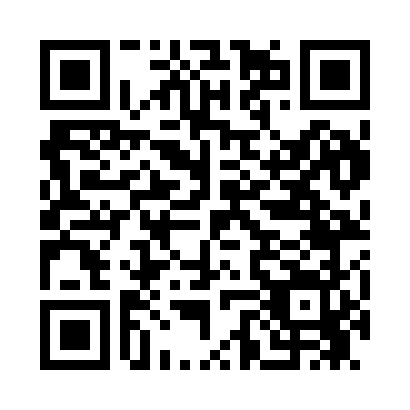 Prayer times for Belle River, Louisiana, USAMon 1 Jul 2024 - Wed 31 Jul 2024High Latitude Method: Angle Based RulePrayer Calculation Method: Islamic Society of North AmericaAsar Calculation Method: ShafiPrayer times provided by https://www.salahtimes.comDateDayFajrSunriseDhuhrAsrMaghribIsha1Mon4:506:081:094:448:109:272Tue4:516:081:094:448:109:273Wed4:516:091:094:458:109:274Thu4:526:091:094:458:109:275Fri4:526:101:104:458:099:276Sat4:536:101:104:458:099:277Sun4:536:111:104:458:099:268Mon4:546:111:104:468:099:269Tue4:556:111:104:468:099:2610Wed4:556:121:104:468:099:2511Thu4:566:121:104:468:089:2512Fri4:566:131:114:468:089:2413Sat4:576:141:114:478:089:2414Sun4:586:141:114:478:079:2315Mon4:596:151:114:478:079:2316Tue4:596:151:114:478:079:2217Wed5:006:161:114:478:069:2218Thu5:016:161:114:478:069:2119Fri5:016:171:114:478:059:2120Sat5:026:171:114:478:059:2021Sun5:036:181:114:488:049:1922Mon5:046:191:114:488:049:1923Tue5:046:191:114:488:039:1824Wed5:056:201:114:488:039:1725Thu5:066:201:114:488:029:1626Fri5:076:211:114:488:029:1527Sat5:086:211:114:488:019:1528Sun5:086:221:114:488:009:1429Mon5:096:231:114:488:009:1330Tue5:106:231:114:487:599:1231Wed5:116:241:114:487:589:11